Nama Badan Kokurikulum :Persatuan Bahasa Cina                                                                                                                                                                              Bulan :  June         课外活动团体名称:   华文学会                                                                                                                                                                                       Tahun : 2023REKOD PENCAPAIAN AKTIVITI KOKURIKULUM 2022课外活动成绩记录表                                                                   Tandatangan Guru Penasihat :_______________________                                                                                                         Nama : Cik Foo Yuen Chin * Salinan sijil pencapaian perlu dilampirkan jika ada                                                                                                                                                                      Tarikh : 21/11/2023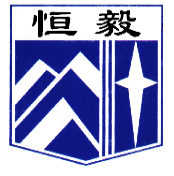 槟城恒毅国民型华文中学SMJK HENG EE, PULAU PINANG99, JALAN HAMILTON, 11600 PULAU PINANGTEL : +604-2824402FAX : +604-2832461Bil.数列Nama Pertandingan/Acara赛项Penganjur 主办单位Pencapaian 成绩Peringkat级别Tarikh日期Tempat地点Nama Peserta (Kelas)参赛者(班级)1.Pertandingan Perbahasaan (Bahasa Cina) Piala Hokkien kali ke-22 antara Sekolah-sekolah Menengah Peringkat Negeri Pulau Pinang第二十二届《全槟福建常年杯》中学生华语辩论比赛Penang Hokkien Association Youth Section槟榔洲福建联合会馆青年团NAIB JOHAN亚军Peserta Terbaik 全场最佳辩手NEGERI洲级4/6/2023Dewan Persatuan Hokkien Pulau Pinang槟榔州福建会馆Adeline Tan Xin En 陈欣恩3AJessica Purnamasari 陈嘉嘉5E1Chan Si Jie陈思婕5T1Wayne Tan Chin Well陈振耀5M1Beh Xue Yong马学勇5S3Lim Weng Kai Zhe 林翁楷哲4C1